Искусство преодоления стресса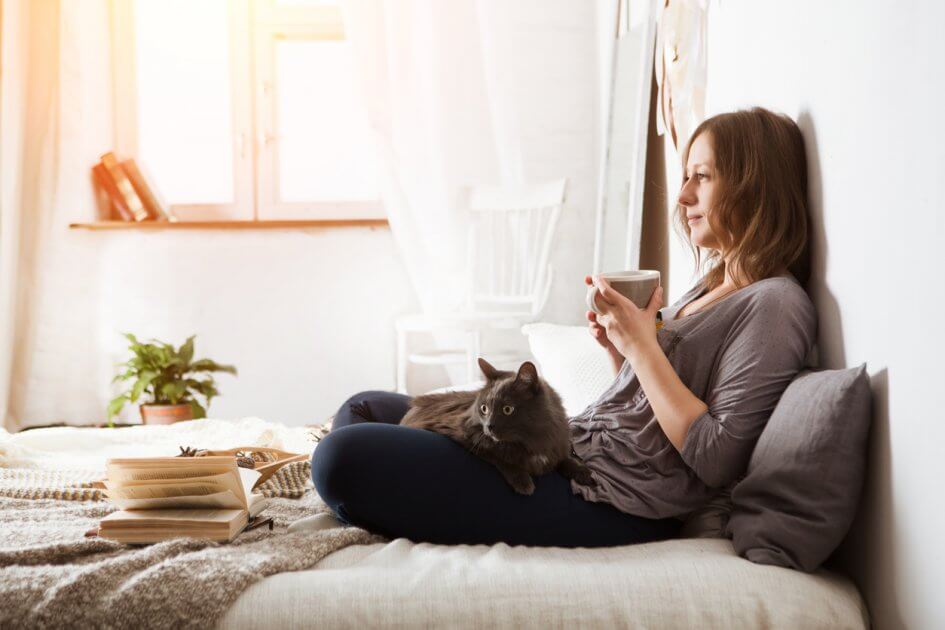 Стресс – это особое состояние человека в период «перехода» или приспособления к новым условиям существования. Современная обстановка в мире вызвали массу неприятных и угрожающих явлений, воздействие которых на человека отличаются сильным эмоциональным возбуждением.  Рост негативной информации в СМИ, сокращение времени на общение, подмена истинного взаимодействия компьютерным диалогом, повышение ответственности работников за последствия принимаемых решений, создают условия для развития многих стрессовых ситуаций. Число факторов, приводящих в дисгармоничное состояние, сегодня так велико и они возникают так часто, что люди подвергаются почти непрерывному воздействию. Современная жизнь с каждым днем все сильнее нарушает сложившиеся отношения человека с окружающим миром. Что обычно делает человек, когда находится в состоянии стресса? Либо пребывает в состоянии оцепенения, либо становится активным. Психологи подтверждают, что стресс является толчком к тому, чтобы человек изменил себя к лучшему и обрел себя в новом качестве.Когда человек начинает определять для себя, какие конкретные причины, вызывают у него стресс, это говорит о том, что он готов к тому, чтобы справиться с ним. Ниже приведены антистрессовые правила поведения. Не все они могут подойти, однако каждый человек вправе сделать свой выбор. Следуя тем из них, которые действительно подходят ему, можно обеспечить себе стрессоустойчивость.1. Управлять ситуацией. Чем больше утрачивается контроль над обстановкой, тем сильнее стресс. Преодолеть стрессовую ситуацию невозможно до тех пор, пока человек не почувствует, что может хоть как-то ей управлять и направлять в нужное русло. Овладев стрессом, он начинает встречать  последующие ситуации с меньшим беспокойством и вскоре понимает, что владеть ими гораздо проще и приятнее, чем находиться под их гнетом. 2. Пересматривать свои установки. Существуют определенные стереотипы поведения (желание достичь результата  во многих сферах деятельности, неумение отдыхать, постоянная спешка и т.п.), которые  с высокой степенью вероятности способствуют стрессу. Выявляя эти стереотипы, которые лишают способности правильно организовывать свою работу, распоряжаться временем и планировать день, человек открывает для себя возможность решения многих проблем.3. Завершать дела вовремя. То, что планируется сделать завтра, лучше сделать по возможности сегодня. Постоянное откладывание решения насущных проблем на потом, создает дополнительное напряжение. Точно также «чрезмерное» ожидание вызывает преждевременное утомление и является причиной стресса. Каждый человек может вспомнить, как в результате сильного волнения или ожидания, уставал быстрее, чем от самой работы или события.4. Думать позитивно. Основное умение, которому необходимо научиться – это превращать негативные события в позитивные. Когда эту способность удается реализовать на практике, человек преодолевает самое большое препятствие на пути к обретению стрессоустойчивости. На любую неприятность, можно найти пять и более случаев, когда сопутствует удача. Вспоминая приятные моменты, тем самым можно значительно снизить  внутреннее напряжение.5. Вести записи. Завести ежедневник, в который записывать время встреч и другие дела. Таким образом, не будет постоянно беспокоящего чувства, что не успеваете что-либо сделать.6. Учиться расслабляться. Мышцы, когда поражены стрессом, сокращаются и остаются в этом же положении. Через некоторое время в них развивается спазм, и они утрачивают способность расслабляться. Вот почему для восстановления здорового баланса тела необходимо учиться расслабляться. Лучше всего выполнять глубокое медленное дыхание. Когда человек находится в стрессовой ситуации, он дышит быстро и поверхностно, что приводит к мышечному напряжению и недостаточному снабжению кислородом его тканей. В такой ситуации необходимо расслабить мышцы и сделать несколько глубоких вдохов и выдохов, что снимает напряжение.7. Искать работу по душе. Успешная деятельность, какой бы напряженной она ни была, вызывает  значительно меньше негативных ситуаций, чем деятельность, результатом которой являются постоянные неудачи. Для позитивных и преуспевающих людей жизнь всегда становится своеобразным досугом, поскольку их занятия им всегда по душе. 8. Проявлять активность. Наиболее действенным средством от стресса, остается бег и физические тренировки. Здесь важна систематичность, что значительно повышает иммунитет. Смех также является легкодоступным, прекрасным антистрессовым средством. Одна минута смеха равна сорока пяти минутам гимнастики.9. Совершать прогулки. Пребывание на природе, общение с домашними животными, занятие творчеством снижают психическое напряжение и улучшают самочувствие.10. Питаться правильно. Питание лучше строить на основе естественных продуктов, не подвергнутых обработке: фрукты, овощи, стручковые, орехи, яйца, мясо, рыба, молоко, сыр. Их сочетание, по мнению диетологов, обеспечит необходимые для организма элементы: витамины, минералы, ферменты, белки и углеводы, что тоже помогает справиться со стрессом. 11. Поддерживать порядок в доме. Дома и на рабочем месте необходимо организовать все так, чтобы можно было найти любые предметы. Тогда их не надо будет утром в панике ежедневно разыскивать.12. Наслаждаться общением. Дружеская поддержка и общение с близкими людьми, помогает разделить груз проблем и снизить напряжение. Тем самым появляется ощущение легкости и сопричастности к общности людей.Психолог ООЗ                                                                                  А.А.Диканова 